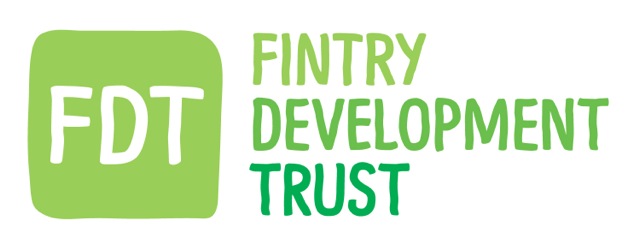 DATE :     23.11.16                            LOCATION: HQ                      TIME: 7.30pmPrevious minutes approvedInformation to be separately minuted:Objections to be recorded:Date of Next MeetingDIRECTORS & STAFFPresentApologiesDavid Howell (Chair)yGordon Cowtan ( Treasurer )yHolly O'DonnellyHugh EdmondsyIain FrazeryStuart HigginsyGordon MurrayyJamie Pearson (FCC Chair)yMatthew Black ( Sen. Energy Advisor)yKayt Howell (Manager)yOther Guest.Agenda Item No.Summary DiscussionDecisionAction.1.SMART Fintry update.Successful tariff launch. Numbers were good. Some issues with some meter types and combinations. New hub to be sited at HQ with mast receiver. Possibly 2 online systems to view usage. Information on progress to go into Focus and Christmas newsletter.Team workshop planned for the 15th December.MB KH.2. FDT Tree managementSH brought Board up to speed on proposals . Board discussed criteria of nuisance tree trials.Not to plant trees outwith Fintry at this point.To investigate hire costs for chipper etc.To do trial of agreed process with IF.SH to work out details of grant scheme for board approval.MB to provide SH with details of Right to Buy info on the patch of woodland discussed.KH to put info into newsletters3 .Balgair .MB updated the Board on the heat sales enquiry to D PalmerMB to keep Board posted with reply.MB4. Transport FCCJP updated Board re FCC forthcoming elections for new council. JP to suggest transport as an issue re new income spend.JP to keep Board posted.FDT Board still happy to hold fund account managed by FCCJP5.Members correspondenceKH presented correspondence received for Board to discuss.KH to convey decisions back to members.KHAOBAGM – new date for 26.01.17. At Sports ClubEGM required for accounts approvals.KH & GC to discuss with new accountantsKH to let members know through newsletters and FocusKH to check who needs to stand for re-election.Pensions. KH explained Boards responsibilities re workplace pension.GC to complete necessary process and email Board re contributionsGC KH.Next meeting TBCChristmas night15.12.16